ПРИКАЗ13.11.2019									№ 6.18.1-02/1311-03Москва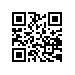 О подготовке и проведении государственной итоговой аттестации студентов образовательных программ бакалавриата, специалитета и магистратуры Национального исследовательского университета «Высшая школа экономики» в 2020 годуВ целях своевременной и качественной подготовки к государственной итоговой аттестации (далее – ГИА) студентов образовательных программ бакалавриата, специалитета и магистратуры Национального исследовательского университета «Высшая школа экономики» (далее – НИУ ВШЭ) в 2020 годуПРИКАЗЫВАЮ:Утвердить план мероприятий по организации и проведению ГИА студентов образовательных программ бакалавриата, специалитета и магистратуры НИУ ВШЭ в 2020 году (приложение).Руководителям структурных подразделений, реализующих образовательные программы высшего образования, и директорам филиалов НИУ ВШЭ организовать проведение ГИА в соответствии с утвержденным планом.Проректор										С.Ю.РощинПлан мероприятий по организации и проведению государственной итоговой аттестации студентов образовательных программ бакалавриата, специалитета и магистратуры НИУ ВШЭ ПриложениеУтвержденприказом НИУ ВШЭот _____ №_____________№МероприятиеСрокиПримечанияПримечанияРазмещение в открытом доступе на сайте образовательной программы (далее - ОП) программы и критериев оценки результатов сдачи государственных экзаменов (при наличии) и требований к выпускным квалификационным работам (далее - ВКР), включая раздел с описанием критериев оценивания и правил защиты Project Proposal (далее - Правила подготовки ВКР) не позднее, чем за 6 месяцев до начала государственной итоговой аттестации (далее - ГИА)Программы государственных экзаменов и Правила подготовки ВКР утверждаются учеными советами факультетов/деканами факультетов (в случае отсутствия ученого совета) на основании представления академических советов/академических руководителей (в случае отсутствия академических советов) образовательных программ. Утвержденные программы размещаются на интернет-страницах (сайтах) образовательных программ в рамках корпоративного сайта (портала) НИУ ВШЭ в сроки, определяемые Положением Программы государственных экзаменов и Правила подготовки ВКР утверждаются учеными советами факультетов/деканами факультетов (в случае отсутствия ученого совета) на основании представления академических советов/академических руководителей (в случае отсутствия академических советов) образовательных программ. Утвержденные программы размещаются на интернет-страницах (сайтах) образовательных программ в рамках корпоративного сайта (портала) НИУ ВШЭ в сроки, определяемые Положением Доведение до сведения студентов выпускного курса информации о порядке подачи и рассмотрения апелляций по результатам государственных аттестационных испытаний не позднее, чем за 6 месяцев до начала ГИАРекомендуется разместить на сайте ОП ссылку на соответствующую страницу раздела «Студентам» Справочника учебного процесса «Апелляция по итогам ГИА» и ссылку на Регламент работы апелляционной комиссии для рассмотрения апелляций по результатам государственной итоговой аттестации студентов образовательным программ высшего образования – программ бакалавриата, специалитета и магистратуры Национального исследовательского университета «Высшая школа экономики»Рекомендуется разместить на сайте ОП ссылку на соответствующую страницу раздела «Студентам» Справочника учебного процесса «Апелляция по итогам ГИА» и ссылку на Регламент работы апелляционной комиссии для рассмотрения апелляций по результатам государственной итоговой аттестации студентов образовательным программ высшего образования – программ бакалавриата, специалитета и магистратуры Национального исследовательского университета «Высшая школа экономики»Предоставление кандидатур председателей государственных экзаменационных комиссий (далее – ГЭК) в УОУП ДООП для последующего утверждения списка председателей ГЭК приказом ректоране позднее 15.11.2019Председатель ГЭК утверждается из числа лиц, не работающих в НИУ ВШЭ, имеющих ученую степень доктора наук и (или) ученое звание профессора либо являющихся ведущими специалистами - представителями работодателей или их объединений в соответствующей области профессиональной деятельностиПредседатель ГЭК утверждается из числа лиц, не работающих в НИУ ВШЭ, имеющих ученую степень доктора наук и (или) ученое звание профессора либо являющихся ведущими специалистами - представителями работодателей или их объединений в соответствующей области профессиональной деятельностиИздание приказов об утверждении тем, руководителей и консультантов ВКР. не позднее 15.12.2019Для подготовки ВКР за студентом (несколькими студентами, выполняющими ВКР совместно) приказом закрепляется руководитель ВКР из числа работников НИУ ВШЭ и при необходимости консультант (консультанты).Учебный офис ОП после издания приказа передает всем руководителям ВКР списки студентов и назначенных им тем. Одновременно с передачей списков учебный офис обязан проинформировать руководителей ВКР о графиках выполнения этапов работ и о Правилах по выполнению работ на данной ОПИзменение (уточнение) темы ВКР допускается не позднее, чем за 1 календарный месяц до установленного соответствующим приказом срока представления итогового варианта ВКР.Для подготовки ВКР за студентом (несколькими студентами, выполняющими ВКР совместно) приказом закрепляется руководитель ВКР из числа работников НИУ ВШЭ и при необходимости консультант (консультанты).Учебный офис ОП после издания приказа передает всем руководителям ВКР списки студентов и назначенных им тем. Одновременно с передачей списков учебный офис обязан проинформировать руководителей ВКР о графиках выполнения этапов работ и о Правилах по выполнению работ на данной ОПИзменение (уточнение) темы ВКР допускается не позднее, чем за 1 календарный месяц до установленного соответствующим приказом срока представления итогового варианта ВКР.Предоставление кандидатур председателей апелляционных комиссий (далее – АК) в УОУП ДООП для последующего утверждения списка председателей АК приказом ректоране позднее 15.12.2019В состав АК включаются не менее 4 человек из числа НПР факультета, не входящих в состав ГЭК ОП факультета. Один из членов АК приказом ректора НИУ ВШЭ утверждается ее председателем.  В состав АК включаются не менее 4 человек из числа НПР факультета, не входящих в состав ГЭК ОП факультета. Один из членов АК приказом ректора НИУ ВШЭ утверждается ее председателем.  Рассмотрение вопроса о создании специальных условий при проведении государственных аттестационных испытаний для инвалидов и лиц с ограниченными возможностями здоровьяне позднее, чем за 3 месяца до начала ГИАПри наличии соответствующего заявления от студента, поданного в учебный офис в установленный срокПри наличии соответствующего заявления от студента, поданного в учебный офис в установленный срокИздание приказа о составе ГЭК и секретарях ГЭК не позднее, чем за 1 месяц до даты начала ГИА Состав ГЭК (при выпуске менее 30 человек), Президиума ГЭК и локальных ГЭК (при выпуске более 30 человек) не может составлять менее 5 человек (включая председателя). Председатель каждой ГЭК – из числа лиц, утвержденных приказом ректора (см. п. 3).Работу каждой ГЭК сопровождает секретарь ГЭК, не являющийся ее членомВ состав ГЭК ОП филиалов НИУ ВШЭ рекомендуется включение представителя НИУ ВШЭ (Москва), возможно дистанционное участие.Не рекомендуется включать в группу для защиты ВКР более 12 студентов.Состав ГЭК (при выпуске менее 30 человек), Президиума ГЭК и локальных ГЭК (при выпуске более 30 человек) не может составлять менее 5 человек (включая председателя). Председатель каждой ГЭК – из числа лиц, утвержденных приказом ректора (см. п. 3).Работу каждой ГЭК сопровождает секретарь ГЭК, не являющийся ее членомВ состав ГЭК ОП филиалов НИУ ВШЭ рекомендуется включение представителя НИУ ВШЭ (Москва), возможно дистанционное участие.Не рекомендуется включать в группу для защиты ВКР более 12 студентов.Издание приказа о АК ОП/ факультета по рассмотрению апелляционных заявлений студентов не позднее, чем за 1 месяц до даты начала ГИА В состав АК включаются не менее 4 человек из числа НПР факультета, не входящих в состав ГЭК ОП факультета. Один из членов АК приказом ректора НИУ ВШЭ утверждается ее председателем (см. п. 5).Работу АК сопровождает секретарь АК, не являющийся ее членомВ состав АК включаются не менее 4 человек из числа НПР факультета, не входящих в состав ГЭК ОП факультета. Один из членов АК приказом ректора НИУ ВШЭ утверждается ее председателем (см. п. 5).Работу АК сопровождает секретарь АК, не являющийся ее членомИздание приказа о проведении ГИА студентов ОП с графиком мероприятий (расписание ГЭК)не позднее, чем за 30 календарных дней до даты проведения первого государственного аттестационного испытанияГрафик проведения ГИА включает в себя даты, время и место предэкзаменационных консультаций и мероприятий ГИА, включая списки студентов-участников государственных аттестационных испытаний. Доводится до сведения студентов, членов и секретарей ГЭК. При планировании сроков ГИА следует учитывать:между отдельными государственными аттестационными испытаниями для каждого конкретного студента должно быть не менее 7 календарных дней;сроки начала учебных сборов слушателей военного учебного центра; для отдельных категорий студентов, являющихся слушателями ВУЦ, установить индивидуальный график прохождения ГИА с завершением последней до начала учебных сборовГрафик проведения ГИА включает в себя даты, время и место предэкзаменационных консультаций и мероприятий ГИА, включая списки студентов-участников государственных аттестационных испытаний. Доводится до сведения студентов, членов и секретарей ГЭК. При планировании сроков ГИА следует учитывать:между отдельными государственными аттестационными испытаниями для каждого конкретного студента должно быть не менее 7 календарных дней;сроки начала учебных сборов слушателей военного учебного центра; для отдельных категорий студентов, являющихся слушателями ВУЦ, установить индивидуальный график прохождения ГИА с завершением последней до начала учебных сборовИздание приказов о назначении рецензентов ВКРне позднее, чем за 1 месяц до запланированной даты начала защит ВКР Рецензент ВКР магистра/специалиста должен быть либо внешним по отношению к НИУ ВШЭ лицом, либо – не обязательно внешним по отношению к университету, но обязательно внешним по отношению к кафедре/департаменту/школе/институту/иному подразделению, в котором работает руководитель ВКР магистра/специалиста. Как вариант, работник другой кафедры/департамента/другое.Указанные выше требования к статусу рецензентов для ВКР бакалавров не являются обязательными. При назначении рецензентов ВКР бакалавров рецензент назначается из числа преподавателей или научных работников НИУ ВШЭ. Рецензентами также могут быть представители иной образовательной организации высшего образования, работники иных организаций из профессиональной сферы, соответствующей теме ВКРРецензент ВКР магистра/специалиста должен быть либо внешним по отношению к НИУ ВШЭ лицом, либо – не обязательно внешним по отношению к университету, но обязательно внешним по отношению к кафедре/департаменту/школе/институту/иному подразделению, в котором работает руководитель ВКР магистра/специалиста. Как вариант, работник другой кафедры/департамента/другое.Указанные выше требования к статусу рецензентов для ВКР бакалавров не являются обязательными. При назначении рецензентов ВКР бакалавров рецензент назначается из числа преподавателей или научных работников НИУ ВШЭ. Рецензентами также могут быть представители иной образовательной организации высшего образования, работники иных организаций из профессиональной сферы, соответствующей теме ВКРДоведение до студентов информации о сроках предоставления итогового варианта ВКР с отзывом руководителя (если предоставление бумажного варианта ВКР и/ или отзыва руководителя предусмотрено правилами подготовки ВКР ОП) и регистрационным листом, подтверждающим, что работа прошла проверку в системе, выявляющей процент заимствованийпосле издания приказа о проведении ГИАДата устанавливается приказом о проведении ГИА, но не может быть позднее 7 рабочих дней до даты проведения защиты ВКРДата устанавливается приказом о проведении ГИА, но не может быть позднее 7 рабочих дней до даты проведения защиты ВКРИздание приказов о допуске студентов к ГИАв течение 10 дней после окончания последней экзаменационной недели (окончания пересдач студентов выпускного курса, имеющих академические задолженности)Отправка ВКР рецензентамне позднее, чем через 3 календарных дня после получения ВКРСрок получения ВКР устанавливается приказом о проведении ГИА студентов ОП с графиком мероприятий и рассчитывается с учетом того, что рецензии должны быть получены не позднее, чем за 6 календарных дней до защиты ВКРСрок получения ВКР устанавливается приказом о проведении ГИА студентов ОП с графиком мероприятий и рассчитывается с учетом того, что рецензии должны быть получены не позднее, чем за 6 календарных дней до защиты ВКРОбеспечение ознакомления студентов с отзывом и рецензиейне позднее чем за 5 календарных дней до дня защиты ВКРОтправка информации о ВКР, доля оригинальности которых составляет менее 80%, руководителю структурного подразделения НИУ ВШЭ, в котором работает руководитель ВКР, а также самому руководителю ВКРне позднее, чем за 5 рабочих дней до дня защиты ВКРОтчет о первичной технической проверке ВКР студентов формируется менеджером ОП.Копии писем с указанными отчетами направляются менеджером ОП секретарям локальных ГЭКОтчет о первичной технической проверке ВКР студентов формируется менеджером ОП.Копии писем с указанными отчетами направляются менеджером ОП секретарям локальных ГЭКПроверка текста ВКР руководителем ВКР на оригинальность при условии выявления во время первичной технической проверки процента заимствования более 20%не позднее, чем за 3 рабочих дня до защиты ВКРВ случае обнаружения в тексте плагиата порядок действий руководителя должен соответствовать порядку, установленному локальными нормативными актами НИУ ВШЭ. При допустимом характере заимствований руководитель составляет отзыв на выполненную студентом ВКР, в котором дает заключение об оригинальности текстаВ случае обнаружения в тексте плагиата порядок действий руководителя должен соответствовать порядку, установленному локальными нормативными актами НИУ ВШЭ. При допустимом характере заимствований руководитель составляет отзыв на выполненную студентом ВКР, в котором дает заключение об оригинальности текстаИздание приказа о применении видеозаписи/аудиозаписи во время проведения государственных аттестационных испытанийне позднее, чем за 5 календарных дней до дня проведения государственного аттестационного испытания, на котором планируется применение видеозаписи/аудиозаписиПриказ подписывает декан факультета/ директор филиала на основании представления академического совета/академического руководителя (в случае отсутствия академического совета) с учетом мотивированного мнения Студенческого совета факультета.В случае принятия решения об организации видеозаписи/аудиозаписи, это решение доводится до сведения председателей, членов локальных ГЭК и студентов, которые будут принимать участие в ГИА. За организацию видеозаписи/аудиозаписи несет ответственность секретарь локальной ГЭКПриказ подписывает декан факультета/ директор филиала на основании представления академического совета/академического руководителя (в случае отсутствия академического совета) с учетом мотивированного мнения Студенческого совета факультета.В случае принятия решения об организации видеозаписи/аудиозаписи, это решение доводится до сведения председателей, членов локальных ГЭК и студентов, которые будут принимать участие в ГИА. За организацию видеозаписи/аудиозаписи несет ответственность секретарь локальной ГЭКРазмещение информации о применении видеозаписи/ аудиозаписи государственного аттестационного испытания и о распределении студентов по времени начала государственного экзаменане позднее 2 рабочих дней, предшествующих проведению государственного аттестационного испытанияРазмещается в специализированном разделе интернет-страниц (сайтов) ОП в рамках корпоративного сайта (портала) НИУ ВШЭ.Ответственность за размещение указанной информации на интернет-странице (сайте) ОП несет менеджер ОПРазмещается в специализированном разделе интернет-страниц (сайтов) ОП в рамках корпоративного сайта (портала) НИУ ВШЭ.Ответственность за размещение указанной информации на интернет-странице (сайте) ОП несет менеджер ОППередача ВКР, отзыва и рецензии (рецензий) секретарю ГЭКне позднее, чем за 2 календарных дня до защиты ВКРДля ознакомления членов ГЭК с ВКР, отзывами и рецензиямиДля ознакомления членов ГЭК с ВКР, отзывами и рецензиямиДоведение до студентов информации о результатах государственных аттестационных испытанийРезультаты испытания, проводимого в устной форме (включая защиту ВКР), объявляются в день его проведения; проводимого в письменной форме - не позднее следующего рабочего дня после проведения испытанияДля объявления результатов студентам могут быть использованы: корпоративная электронная почта студентов, LMS.Секретарь локальной ГЭК направляет результаты государственного аттестационного испытания менеджеру ОП по корпоративной электронной почте в те же сроки, которые определены для объявления результатов студентам. Менеджер ОП дублирует информацию о результатах государственных аттестационных испытаний студентам, принимавшим участие в испытаниях, используя LMS или иные электронные средства, однозначно идентифицирующие студентовДля объявления результатов студентам могут быть использованы: корпоративная электронная почта студентов, LMS.Секретарь локальной ГЭК направляет результаты государственного аттестационного испытания менеджеру ОП по корпоративной электронной почте в те же сроки, которые определены для объявления результатов студентам. Менеджер ОП дублирует информацию о результатах государственных аттестационных испытаний студентам, принимавшим участие в испытаниях, используя LMS или иные электронные средства, однозначно идентифицирующие студентовПроведение апелляции результатов ГИАПодача заявления - не позднее следующего рабочего дня после объявления результатов государственного аттестационного испытания. Рассмотрение АК - не позднее 2 рабочих дней со дня подачи апелляции.Передача протокола АК о рассмотрении апелляции в локальную ГЭК – не позднее следующего рабочего дня после заседания АКНа заседание АК приглашаются председатель локальной ГЭК и студент, подавший апелляцию. Заседание АК может проводиться в отсутствие студента, подавшего апелляцию, в случае его неявки на заседание АКНа заседание АК приглашаются председатель локальной ГЭК и студент, подавший апелляцию. Заседание АК может проводиться в отсутствие студента, подавшего апелляцию, в случае его неявки на заседание АКДоведение решения АК до сведения студента, подавшего апелляциюв течение 3 рабочих дней со дня заседания АКФакт ознакомления обучающегося, подавшего апелляцию, с решением АК удостоверяется его подписью в протоколе АК; либо фиксируется факт отказа от ознакомления с решением АКФакт ознакомления обучающегося, подавшего апелляцию, с решением АК удостоверяется его подписью в протоколе АК; либо фиксируется факт отказа от ознакомления с решением АКПовторное проведение государственного аттестационного испытания (после принятия решения АК об аннулировании ранее полученного результата)в сроки, установленные ОП, но до даты окончания учебного процесса, зафиксированной в графике учебного процесса текущего учебного годаПовторное заседание ГЭК проводится в присутствии одного из членов АКПовторное заседание ГЭК проводится в присутствии одного из членов АКОпределение графика централизованной распечатки дипломов и приложений к нимНе позднее, чем за 2 недели до даты последнего заседания ГЭК - для выпусков, планируемых на зимний период;до 01.06.2020 – для выпусков, планируемых на летний периодГрафик формирует УОУП ДООП совместно с ДИТОзнакомление студентов с пробными макетами дипломов и Европейских приложений к дипломам (далее – ЕПД). Сбор подписей студентов, удостоверяющих согласие с информацией, представленной в пробных макетахдо печати дипломов и ЕПДОсуществляется в виде записи «Согласен» и личной подписи студента на макете диплома и ЕПД. Возможна любая другая форма ознакомления, в том числе через специальный сервис Единого личного кабинета Документ, полученный по итогам согласования, хранится в личном деле студентаОсуществляется в виде записи «Согласен» и личной подписи студента на макете диплома и ЕПД. Возможна любая другая форма ознакомления, в том числе через специальный сервис Единого личного кабинета Документ, полученный по итогам согласования, хранится в личном деле студентаПолучение на складе бланков дипломов и приложений к ним после оформления требования за 10 дней до срока, указанного в графике печати дипломовВ соответствии с установленными требованиямиВ соответствии с установленными требованиямиПечать дипломов и приложений к нимв соответствии с графикомПечать производится ответственными работниками ОП в присутствии специалиста ДИТПечать производится ответственными работниками ОП в присутствии специалиста ДИТПредставление информации о дате и месте вручения дипломов в УОУП ДООП (в электронном виде)Не позднее, чем за месяц до предполагаемой даты вручения дипломов – для выпусков, планируемых на зимний период;до 01.06.2020 – для выпусков, планируемых на летний период Издание приказа об отчислении студентов в связи с получением образования и предоставления каникул.не позднее 7 календарных дней после итогового заседания ГЭК/ Президиума ГЭККаникулы студентам ОП бакалавриата, специалитета и магистратуры предоставляются на период не позднее 12.08.2020.Каникулы студентам ОП бакалавриата, специалитета и магистратуры предоставляются на период не позднее 12.08.2020.Выдача выпускникам документов о высшем образовании и о квалификации (диплом бакалавра, диплом специалиста, диплом магистра)не позднее 8 рабочих дней после даты завершения ГИА, установленной календарным учебным графикомВыдача диплома, в случае успешного прохождения ГИА, возможна до издания приказа об отчислении (например, студентам, находящимся на последипломных каникулах или учебных сборах). Основание получения диплома – успешное прохождение ГИА, зафиксированное в итоговом протоколе ГЭКВыдача диплома, в случае успешного прохождения ГИА, возможна до издания приказа об отчислении (например, студентам, находящимся на последипломных каникулах или учебных сборах). Основание получения диплома – успешное прохождение ГИА, зафиксированное в итоговом протоколе ГЭКПодготовка отчета об итогах работы ГЭК за 2020 календарный год не позднее 31.12.2020Структуру, форму представления отчета, ответственного за подготовку и порядок хранения текстового отчета (если такой формат предусмотрен) председателя ГЭК определяет академический руководитель ОП. Отчет может быть подготовлен каждой ОП факультета, а также группой ОП и в целом по факультету (если председатель ГЭК отдельных ОП – одно лицо). Заслушивается на последнем в календарном году ученом совете факультета/ на заседании другого представительного органа при отсутствии ученого совета. Структуру, форму представления отчета, ответственного за подготовку и порядок хранения текстового отчета (если такой формат предусмотрен) председателя ГЭК определяет академический руководитель ОП. Отчет может быть подготовлен каждой ОП факультета, а также группой ОП и в целом по факультету (если председатель ГЭК отдельных ОП – одно лицо). Заслушивается на последнем в календарном году ученом совете факультета/ на заседании другого представительного органа при отсутствии ученого совета. Оплата работы председателей ГЭК не позднее, чем через два месяца с даты последнего заседания ГЭКПреимущественно из средств факультетовПреимущественно из средств факультетовПредоставление отчета о состоянии выдачи дипломов и приложений к ним в отдел учета основных средств и учета товарно-материальных ценностей Управления бухгалтерского учетадо 31.03.2019 – для выпусков, планируемых на зимний период;до 18.09.2019 – для выпусков, планируемых на летний период 